Use the following Talk for Write without words to write the ending of your ‘Tiddalik’ story. Remember to use capital letters, finger spaces and full stops. 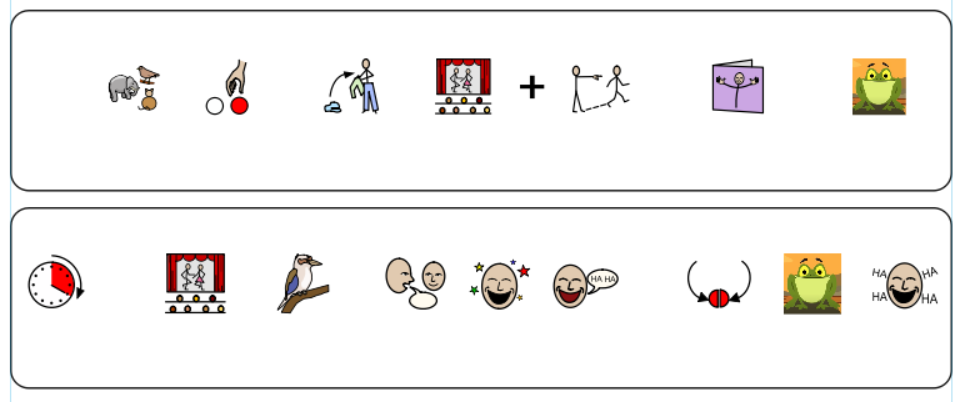 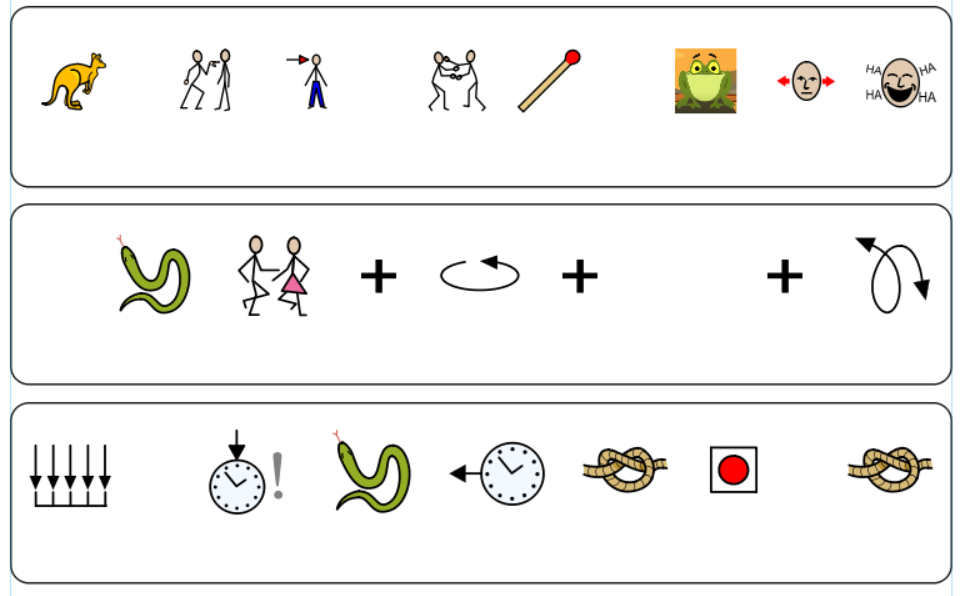 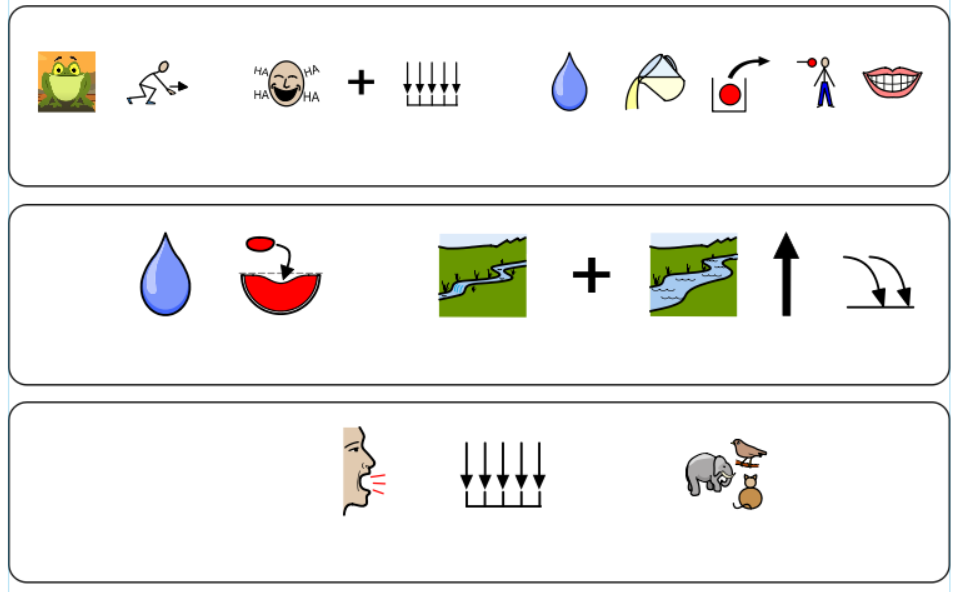 